ใบเสร็จรับเงิน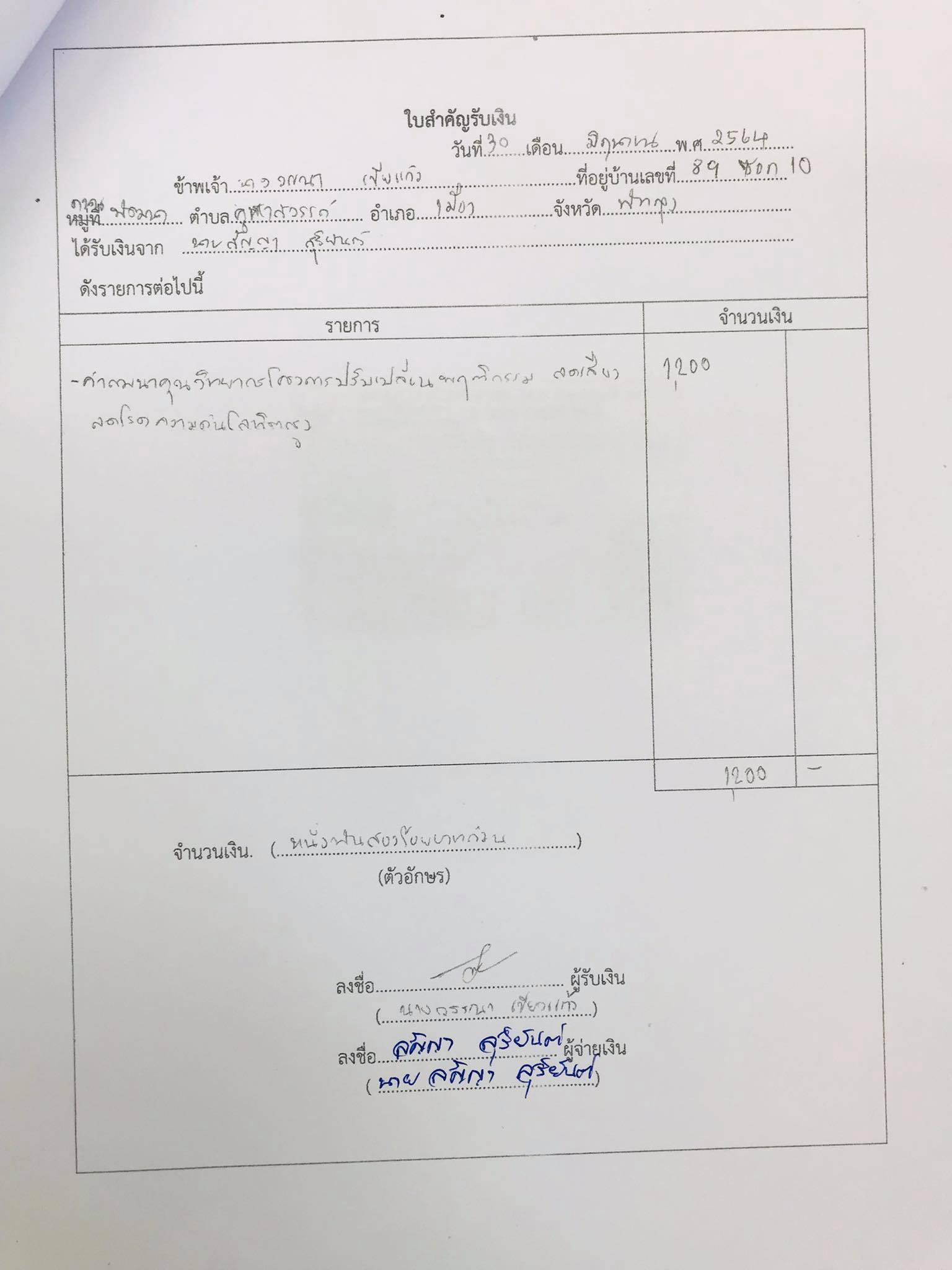 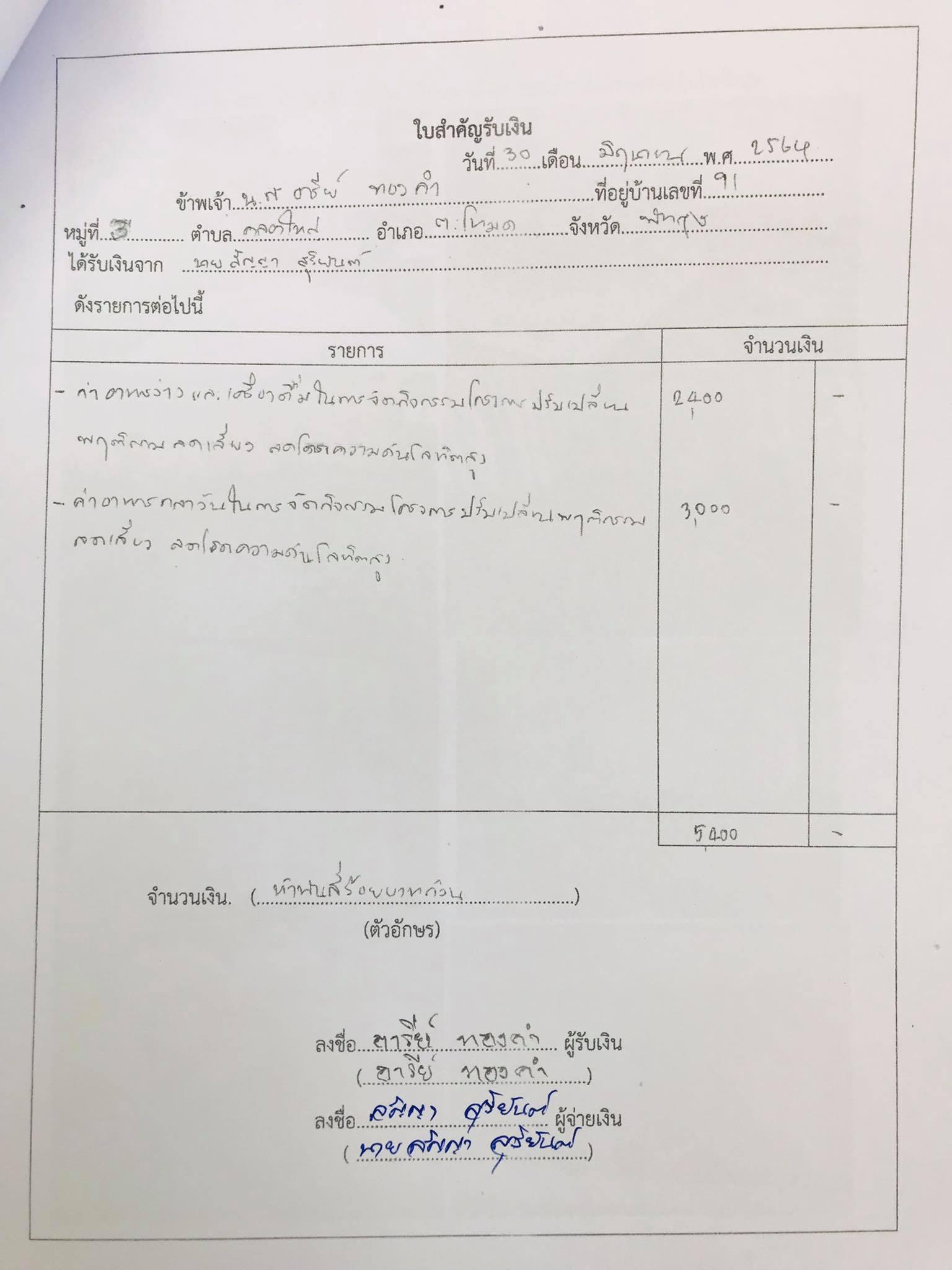 